Письмо №928 от 23 сентября 2022 года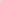 О создании рабочих программ в едином конструкторе рабочих программРуководителям ООВ соответствии с письмом Министерства просвещения России от 15.02.2022 № АЗ-113/03 о направлении методических рекомендаций федеральным учебно-методическим объединением по общему образованию были одобрены примерные рабочие программы по всем предметам учебного плана, разработанные в полном соответствии с обновлёнными ФГОС НОО и ООО, утверждёнными приказами Минпросвещения России от 31 мая 2021 года № 286 «Об утверждении федерального образовательного стандарта начального общего образования» и №287 «Об утверждении федерального государственного образовательного стандарта основного общего образования», а также в соответствии с письмом Министерства образования и науки РД №06-13022/01-18/22 от 22.09.2022г. МКУ «Управление образования» напоминает о том, что в целях создания единого образовательного пространства на территории Российской Федерации всем педагогам, работающим в параллелях 1-х и 5-х классов общеобразовательных организаций (далее - ОО) рекомендовано создание рабочих программ в едином конструкторе рабочих программ.По результатам регионального мониторинга готовности ОО к реализации обновленных ФГОС с 01.09.2022 г. не все педагоги вышеуказанных классов приняли участие в создании рабочих программ согласно требованиям по переходу на обновленные ФГОС в едином конструкторе.Просим вас взять под личный контроль работу по данному направлению и обеспечить 100%-ное создание педагогами рабочих программ, реализуемых с 01.09.2022 года в параллелях 1-х и 5-х классов ОО, в едином конструкторе рабочих программ.Начальник МКУ«Управление образования»:                                                            Х. Исаева Исп. Магомедова У.К.Тел. 8(903) 482-57-46